                                                                                                بسمه تعالي 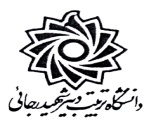                                                               کاربرگ درخواست پايه تشویقی مازاد امتیاز پژوهشی اعضاي هيات علمي رسمیلطفا فرم را به دقت تكميل و مدارک لازم را  پيوست نماييدرياست محترم كميته منتخب دانشكده  باسلام، احتراما اینجانب                    عضو هیات علمی گروه آموزشی              مرتبه              پایه       ضمن تکمیل و تعهد صحت اطلاعات ذیل متقاضی  پایۀ تشویقی مازاد امتیاز پژوهشی می باشم. خواهشمند است اقدامات لازم را مبذول نمایید.1ـ نوع استخدام:    رسمی آزمایشی              رسمی قطعی      *            تاریخ آخرین تبدیل وضعیت:          تاریخ دریافت آخرین پایه تشویقی: 2- مقالات علمي پژ‍وهشي چاپ شده در مجلات علمی پژوهشی معتبر داخلی و خارجی( ISI و JCR) مربوط به بند 3-1 آیین نامه ارتقاء در بازه زمانی 01/10/93 تا 29/12/97 در جدول پیوست درج گردیده و به همراه سایر مستندات به منظور تعیین امتیازات، داوری و دریافت پایه تشویقی به کمیته منتخب دانشکده تقدیم گردید.     تاریخ درخواست و امضای متقاضی:*نکات مهم:خواهشمند است کلیه مستندات لازم  و درج شده در جدول پیوست ضمیمه گردد.تنها مقالات علمی – پژوهشی چاپ شده امتیازدهی می شود، لذا از درج مقالاتی که در مراحل دیگر غیر از چاپ می باشند خودداری نمایید.اولویت با مقالات نمایه دار بین المللی مانند JCR- ISI می باشد.* مدارک لازم؛ تصاویر آخرین حکم ترفیع پایه تشویقی* آخرین حکم کارگزینی *   مستندات مقالات علمی _ پژوهشی 5 سال گذشته                       بند 3-1-  مقاله علمی – پژوهشی چاپ شده در مجلات علمي و پژوهشي معتبر 5 سال گذشته ردیفعنوا ن مقالهنام نشریه کشور صفحاتمشخصات نشريهمشخصات نشريهتاریخ انتشار(ماه – سال)الف- ضریب تأثیر (IF) ب- ضریب تأثیر متوسطج- نمايه علمي معتبراسامی همكاران به ترتیب (شامل نام متقاضی)امتیازامتیازملاحظاتردیفعنوا ن مقالهنام نشریه کشور صفحاتسالشمارهتاریخ انتشار(ماه – سال)الف- ضریب تأثیر (IF) ب- ضریب تأثیر متوسطج- نمايه علمي معتبراسامی همكاران به ترتیب (شامل نام متقاضی)کمیته منتخب مؤسسهکمیسیون  تخصصیملاحظاتجــــــــــــمـــــــــــع کـــــــــــــلجــــــــــــمـــــــــــع کـــــــــــــلجــــــــــــمـــــــــــع کـــــــــــــلجــــــــــــمـــــــــــع کـــــــــــــلجــــــــــــمـــــــــــع کـــــــــــــلجــــــــــــمـــــــــــع کـــــــــــــلجــــــــــــمـــــــــــع کـــــــــــــلجــــــــــــمـــــــــــع کـــــــــــــلجــــــــــــمـــــــــــع کـــــــــــــلجــــــــــــمـــــــــــع کـــــــــــــلجــــــــــــمـــــــــــع کـــــــــــــلجــــــــــــمـــــــــــع کـــــــــــــلامضای عضو هیات علمی                                                  امضای مدیر گروه مربوط                                            امضای دبیر کمیته منتخب مؤسسهامضای عضو هیات علمی                                                  امضای مدیر گروه مربوط                                            امضای دبیر کمیته منتخب مؤسسهامضای عضو هیات علمی                                                  امضای مدیر گروه مربوط                                            امضای دبیر کمیته منتخب مؤسسهامضای عضو هیات علمی                                                  امضای مدیر گروه مربوط                                            امضای دبیر کمیته منتخب مؤسسهامضای عضو هیات علمی                                                  امضای مدیر گروه مربوط                                            امضای دبیر کمیته منتخب مؤسسهامضای عضو هیات علمی                                                  امضای مدیر گروه مربوط                                            امضای دبیر کمیته منتخب مؤسسهامضای عضو هیات علمی                                                  امضای مدیر گروه مربوط                                            امضای دبیر کمیته منتخب مؤسسهامضای عضو هیات علمی                                                  امضای مدیر گروه مربوط                                            امضای دبیر کمیته منتخب مؤسسهامضای عضو هیات علمی                                                  امضای مدیر گروه مربوط                                            امضای دبیر کمیته منتخب مؤسسهامضای عضو هیات علمی                                                  امضای مدیر گروه مربوط                                            امضای دبیر کمیته منتخب مؤسسهامضای عضو هیات علمی                                                  امضای مدیر گروه مربوط                                            امضای دبیر کمیته منتخب مؤسسهامضای عضو هیات علمی                                                  امضای مدیر گروه مربوط                                            امضای دبیر کمیته منتخب مؤسسهامضای عضو هیات علمی                                                  امضای مدیر گروه مربوط                                            امضای دبیر کمیته منتخب مؤسسهامضای عضو هیات علمی                                                  امضای مدیر گروه مربوط                                            امضای دبیر کمیته منتخب مؤسسهامضای عضو هیات علمی                                                  امضای مدیر گروه مربوط                                            امضای دبیر کمیته منتخب مؤسسه